Je ne veux pas être une grenouille, Dev Petty et Mike Bolt, Éditions Scholastic, 2016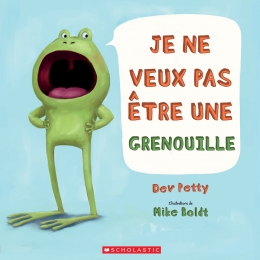 RésuméLa grenouille de cette histoire en a assez d'être humide et gluante. Elle souhaiterait devenir un lapin ou un hibou. Son papa désapprouve et tente de faire entendre raison à son fils. Ce dernier changera d'idée lorsqu'il apprendra que les grands méchants loups affamés détestent manger les petites bêtes humides et gluantes comme lui. Travail sur la phrases (premier cycle)Faire découvrir aux élèves qu’il est facile de savoir qui parle dans ce livre.  Faire observer les phylactères (bulles). Même sur la 1ère de couverture, nous pouvons observer que le titre du livre est une parole d’une grenouille.Travail sur la forme négative de la phrase.  Au premier, on demande aux élèves de connaître la marque de négation : ne/n’…pas.  Plusieurs phrases sont sous la forme positive et négative.  Un bon prétexte pour les comparer.Je veux être un chat. / Tu ne peux pas être un chat.…tu es une grenouille. / Je n’aime pas être une grenouille.Je veux être un lapin. / Tu ne peux pas être un lapin.Je veux être un cochon. / Tu ne peux pas être un cochon.…tu n’as pas de queue en tire-bouchon et tu ne manges pas d’ordures. / Je peux manger des ordures.À la prochaine page il y a plusieurs phrases négatives.  Les élèves pourraient, à l’oral ou à l’écrit, les rendre positives.Je peux être un hibou ? / … tu ne peux pas être un hibou.Mais devine quel animal je ne mange (jamais) 2e cycle. / Nooon ! Je mange beaucoup de blaireaux.Dans ce livre nous voyons des phrases déclaratives, interrogatives et exclamatives.  En profiter pour faire observer les différences entre ces trois types de phrases.Faire observer la ponctuation avec les différents types de phrases. (. ? ! ) Travail sur les inférences (premier cycle)Suite à la lecture du livre, faire observer les pages de garde.  Nous pouvons y observer différents animaux.  Pour quelle raison pensez-vous que l’illustrateur a choisi ces animaux précisément ?À la page où intervient un 3e personnage, demander aux élèves de quel animal s’agit-il ? (Prédiction)À la page suivante, le loup répond à la grenouille qui dit : « C’est terrible ! », « Je suis fait ainsi ».  Que veut-il dire ?Éthique et culture religieuse (premier cycle)Discussion sur les besoins des vivants et sur leur nature.  Respect de ce que nous sommes et des autres.  Reconnaitre que la différence est nécessaire.À la dernière page, pourquoi la fin est comme elle est ? pourquoi la grenouille dit : « Qu’y a-t-il de mal à être une mouche ? » Faire voir l’humour.Sciences et technoDemandez aux élèves de classer et de décrire les différents animaux rencontrés dans cette histoire.  Nommer les différentes caractéristiques va aider grandement au développement de leur vocabulaire.